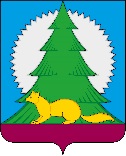 Администрациягородского поселения МалиновскийСоветского районаХанты - Мансийского автономного округа – ЮгрыП О С Т А Н О В Л Е Н И Еот  08 февраля 2024 года                                                                                                               № 17О внесении изменений в постановлениеадминистрации городского поселения Малиновский№ 29 от 25.02.2013 года «Об утверждении схемы размещениянестационарных торговых объектовна территории городского поселенияМалиновский»               В соответствии с Федеральным законом от 28.12.2009 № 381-ФЗ «Об основах государственного регулирования торговой деятельности в Российской Федерации», законом Ханты - Мансийского автономного округа - Югры от 11.05.2010 № 85-оз «О государственном  регулировании торговой деятельности в Ханты - Мансийском автономном округе - Югре», руководствуясь приказом Департамента экономического развития Ханты-Мансийского автономного округа-Югры от 24.12.2010 № 1-нп «Об утверждении порядка разработки и утверждения органами местного самоуправления схем размещения нестационарных торговых объектов на земельных участках, в зданиях, строениях, сооружениях, находящихся в государственной собственности или в муниципальной собственности», Уставом городского поселения Малиновский, в целях упорядочения размещения нестационарных торговых объектов на территории городского поселения Малиновский:             1. Приложение к постановлению администрации городского поселения Малиновский № 29 от 25.02.2013 года «Об утверждении схемы размещения нестационарных торговых объектов на территории городского поселения Малиновский» читать в редакции приложения к настоящему постановлению;             2. Опубликовать настоящее постановление в бюллетене «Вестник городского поселения Малиновский» и разместить на сайте органов местного самоуправления городского поселения Малиновский в сети Интернет www.malinovskiy.sovrnhmao.ru.             3. Контроль за  выполнением  настоящего постановления оставляю за собой.   Глава городского поселения Малиновский                                                       Н.С. Киселёва                                                                                                                               Приложение к постановлениюадминистрации городского поселения Малиновский № 17 от 08 февраля 2024 годаСхема размещения нестационарных торговых объектов на территории муниципального образования городского поселения Малиновский№п/пНаименование субъекта торговлиКоличество размещенных нестационарных торговых объектовМестоположение нестационарного торгового объектаВид объектаСпециализация(ассортимент   реализуемой продукции)Площадь нестационарного торгового объекта(кв.м)Площадь земельного участкаСобственник земельного участка, на котором расположеннестационарный торговый объектСрок, период размещения нестационарного торгового объекта1245678910111.ИПГерзекорн Василий Адольфович1п. Юбилейный, ул. Лесная, в районе остановочного пункта общественного транспортаТорговыйпавильонПродукты3333Администрация городского поселения МалиновскийНеопределенный срок2.ИП Вардосанидзе Г.К.1п.Малиновскийул. Ленина, в районе центральной площади городского поселения МалиновскийПрицеп к легковому автомобилю (ТОНАР) Цветы88Администрация городского поселения МалиновскийНеопределенный срок3.Субъект малого предпринимательства1п. Малиновский, ул. Первомайская, в районе дома № 17 АТорговый павильонНепродовольственные товары4250Администрация городского поселения Малиновский5 лет4.Поморцев Николай Николаевич 1п. Малиновский, ул. Ленина, в районе здания администрации городского поселения МалиновскийТорговый павильонПродукты32,450Администрация городского поселения МалиновскийНеопределенный срок5.Субъект малого предпринимательства1п. Малиновский, ул. Ленина, в районе             д. 7А Торговый павильонМясопродукты2424Администрация городского поселения Малиновский5 лет